第２９回　オホーツク農村女性のひろば    ＜テーマ＞女性農家が農村で楽しむことが地域農業・農村のあり方を変える～農家の母さんが伝える食への思い～○　開催日時　 令和６年１月１９日（金）1３:00〜15:30※オンライン配信は13:０0～ （12:30から入室可能）○　開催方法　 オンライン配信（ZOOM）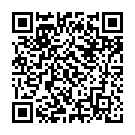 ※ZOOM参加時はカメラをオフ、音声はミュートでお願いします。　　また、参加の際の名前はフルネームでお願いします。○　開催内容及び日程　　　12:30～　　　　　入室許可　　　13:00～13:15　　開 会13:15～14:05　　報 告①東京農業大学学生との「食の座談会」に係る報告②東京農業大学学生主催による食育イベント報告　　　14:05～14:15　　休 憩14:15～15:15　　講 演　　演題：「食で豊かにする地域農業・農村」　　　　講師：東京農業大学 生物産業学部自然資源経営学科　准教授　小川 繁幸 氏　　　15:15～15:25　　講 評　　オホーツク管内指導農業士・農業士会　　　15:25～15:30　　閉 会　講師の小川先生は、東京農業大学で学生の指導にあたられているほか、「オホーツクの魅力発信」にこだわり、衣食住・観光など様々な分野で、企業・行政・農業者の支援を実施されています。近年は、「YUIME Japan」のオフィシャル・コーディネーターとして全国の農林水産業に関わる方の悩み相談にもあたっておられます。○　主　催　　　オホーツク農村女性ネットワークkirariウエルカム、北海道オホーツク総合振興局○　後　援　　オホーツクJA女性協議会、オホーツク管内指導農業士・農業士会お問い合わせ先　　　　　　　　　　　　　オホーツク総合振興局産業振興部農務課農業経営係　　　　　　　　　　　　　専門主任　菊本 由加　　　　　　　　　　　　　　TEL：0152-41-066３　FAX：0152-44-0240第２９回　オホーツク農村女性のひろば　参加申込書北海道オホーツク総合振興局産業振興部農務課農業経営係　行（ＦＡＸ：０１５２－４４－０２４０）第２９回オホーツク農村女性のひろばに参加される場合は、下記のＱＲコードから申込みフォームにてお申込みいただくか、または、下記の申込み内容にご記入のうえ、ＦＡＸにて送信をお願いします。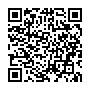 参加申込期限　　令和６年１月１６日（火）※オンライン参加が困難な場合は、お問い合わせ先へご相談ください。当日に講師の小川先生に聞きたいことなどございましたら、ご記入ください。市町村名氏　　名連絡先